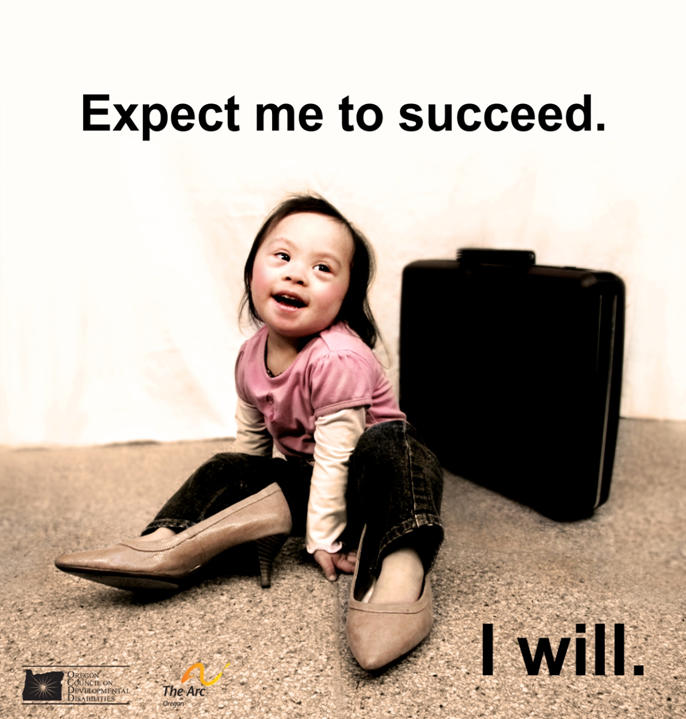  Table of Contents – Administrators SectionWhat’s New for Administrators? ………………………………………….…………1Transition Technical Assistance Network ………………………………………….3What is Smarter Balanced? …………………………………………………………6Common Core State Standards …………………………………………………….8Purpose of Universal Design Curriculum ……………………………………..	…...9Universal Design for Learning Guidelines ……………………………………	…...10How Do I Complete the Summary of Performance? ……………………………..11Person Centered Planning …………………………………………………………..13Person Centered Planning Facilitators List ………………………………………..14Clarification Regarding Federal Financial Aid 008 2013-14 ……………………..16ESEA and IDEA Highly Qualified Teacher Requirements ……………………….17Updated Frequently Asked Questions for Oregon Diploma Options, 2014……18Indicator 13: Transition Standards – Performance ……………………………….31Indicator 14 Post School Outcomes ………………………………………………..33Post School Outcomes – Statewide Summary Report 2013 …………………….34Sample Vocational Rehabilitation Letter to All Districts ………….………………38